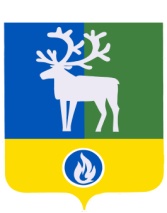 БЕЛОЯРСКИЙ РАЙОНХАНТЫ-МАНСИЙСКИЙ АВТОНОМНЫЙ ОКРУГ – ЮГРААДМИНИСТРАЦИЯ БЕЛОЯРСКОГО РАЙОНАКОМИТЕТ ПО ФИНАНСАМ И НАЛОГОВОЙ ПОЛИТИКЕ АДМИНИСТРАЦИИ БЕЛОЯРСКОГО РАЙОНАРАСПОРЯЖЕНИЕот 18 октября 2023 года                                                                                                               № 59-рО внесении изменений в План контрольной деятельности отдела внутреннего муниципального финансового контроля Комитета по финансам и налоговой политике администрации Белоярского района на 2023 годВ соответствии с пунктом 18 раздела 2 федерального стандарта внутреннего государственного (муниципального) финансового контроля «Планирование проверок, ревизий обследований», утвержденных постановлением Правительства Российской Федерации от 27 февраля 2020 года № 208 «Об утверждении федерального стандарта внутреннего государственного (муниципального) финансового контроля «Планирование проверок, ревизий обследований» внести в План контрольной деятельности отдела внутреннего муниципального финансового контроля Комитета по финансам и налоговой политике администрации Белоярского района на 2023 год, утвержденный распоряжением Комитета по финансам и налоговой политике администрации Белоярского района от 23 декабря 2022 № 55-р «Об утверждении плана контрольной деятельности отдела внутреннего муниципального финансового контроля Комитета по финансам и налоговой политике администрации Белоярского района на 2023 год» следующие изменения:1. В разделе «Контрольные мероприятия» пункты 11, 12 таблицы изложить в следующей редакции:2. В разделе «Контрольные мероприятия» пункты таблицы 13, 14 исключить.3. В разделе «Контрольные мероприятия» пункт 15 считать пунктом 13, содержание столбца Должностные лица «ведущий специалист Клеваник М.В.» изменить на «начальник отдела Плаксина Е.И.»4. В разделе «Контрольные мероприятия» пункт 16 считать пунктом 14, содержание столбца Должностные лица «ведущий специалист Клеваник М.В.» изменить на «начальник отдела Плаксина Е.И.»5. В разделе «Информационные и организационно-мероприятия» в пунктах 3, 4 таблицы содержание столбца Должностные лица «ведущий специалист Клеваник М.В.» изменить на «начальник отдела Плаксина Е.И.».6. В разделе «Информационные и организационно-методические мероприятия» в пунктах 1, 2, 5, 6 из содержания столбца Должностные лица исключить «ведущий специалист Клеваник М.В.». 7. Настоящее распоряжение вступает в силу после его подписания.            8. Контроль за выполнением настоящего распоряжения оставляю за собой.Исполняющий обязанности,заместителя главы Белоярского района,председателя Комитета по финансам и налоговойполитике администрации Белоярского района                                                           О.Н. Терновая11Проверка соблюдения законодательства Российской Федерации и иных правовых актов о контрактной системе в сфере закупок товаров, работ, услуг для обеспечения муниципальных нужд в комитете по культуре администрации Белоярского района01.01.2021- 31.12.2022 г.камеральная проверкаоктябрь-ноябрьначальник отдела             Плаксина Е.И.12Проверка финансово-хозяйственной деятельности Комитета по культуре администрации Белоярского района01.01.2021- 31.12.2022 г.камеральная проверканоябрь-декабрьначальник отдела             Плаксина Е.И.